РЕШЕНИЕ17.01.2018г                           ст.Заглядино	  № 81Об утверждении отчета главы муниципального образованияЗаглядинский сельсовет за 2017 год               В соответствии со статьей 22 Устава муниципального образования Заглядинский сельсовет, Совет депутатов решил:              1. Работу  главы и администрации муниципального образования Заглядинский сельсовет за  2017 год признать удовлетворительной.              2. Настоящее решение вступает в силу со дня принятия.Глава муниципального образованияПредседатель  Совета  депутатов                                                Э.Н.ГарейшинОтчет главы администрации за 2017 годДобрый вечер дорогие заглядинцы, уважаемые гости, друзья!        Работу собрания построим следующим образом: заслушаем мой отчет, отчет участкового, предоставим слово желающим. И в завершении постараюсь с удовольствием ответить на все вопросы.        В соответствии с законом глава администрации сельсовета ежегодно отчитывается перед населением о проделанной работе, и сегодня вашему вниманию представляется доклад о работе за 2017 год. На мой взгляд такая форма взаимодействия с жителями очень важна.        В настоящем докладе отражены основные показатели развития села, те результаты которых мы достигли в 2017 году и намеченные планы на 2018 год.     Вся работа главы и администрации  сельсовета направлена на решение вопросов местного значения в соответствии с требованиями ФЗ от 06.10.2003 «Об общих принципах организации местного самоуправления».     Это прежде всего:1) Исполнение бюджета;2) благоустройство территории, развитие инфраструктуры, обеспечение жизнедеятельности населения;3) взаимодействие с предприятиями и организациями всех форм собственности с целью укрепления и развития экономики села;4) обеспечение безопасного проживания на  территории сельсовета всех его граждан.      Источниками информации для изучения деятельности нашего сельсовета являются: стенд для обнародования, официальный сайт администрации сельсовета, где размещаются нормативно-правовые акты, проводится информирование населения. Часть нормативно-правовых актов печатается в районной газете «Родные просторы» так,что подписывайтесь, чтобы быть в курсе событий.     Администрацией сельсовета ведется исполнение отдельных государственных полномочий в части ведения воинского учета в соответствии с требованиями закона  РФ «О воинской обязанности и военной службе». В администрации на воинском учете состоят 500 военнообязанных. В настоящее время проходят срочную военную службу 5 человек.    Озвучу некоторые данные по сельсовету.На территории муниципального образования Заглядинский сельсовет расположено    2 населенных пункта: ж/д Заглядино, п.Отделение 3.Демографическая ситуация нашего села выглядит так:За год родилось-15 детейУмерло - 33 человекаПрибыло -60 человекУбыло - 43 человекаЧисленность населения на 31 декабря 2017 года – 2094 человекМногодетных семей – 34.     Специалистами МО Заглядинский сельсовет за истекший период выдано справок  в количестве 2365 штук,  совершено 40 нотариальных действий.    При администрации работает КДН. Согласно плана обследуются многодетные семьи и семьи, состоящие на профилактическом учете.     В целях учета личных подсобных хозяйств в администрации ведутся похозяйственные книги, которые обновляются каждые пять лет, ведение книг осуществляется на основании сведений, предоставленных гражданами на добровольной основе.     Согланос 131 закона одним из основных вопросов, является формирование и исполнение бюджета. Бюджет формируется из налоговых  доходов и безвозмездных перечислений из бюджетов других уровней бюджетной системы.            Одним из самых значимых вопросов был и остается вопрос благоустройства территории. Благоустройство территории это большой перечень работ: приведение в порядок улиц, зданий, парков, памятников, кладбищ, систем освещения, озеленение территорий, создание цветников и другое.      Для его решения необходимо достаточное финансирование. Любой приезжающий человек и житель прежде всего обращает на чистоту и порядок, состояние дорог, освещение.      При решении этих вопросов- недостаток финансов не единственное припятствие, но и к сожалению человеческий фактор.      Вроде, мы все жители одного села хотим чтобы у нас было с каждым годом все чище и лучше, но у всех разные подходы к решению этого вопроса. Кто-то борется за чистоту и порядок, вкладывая свой труд и средства, а кто-то словами и лозунгами «Нам должны» и обязаны и т.д. Радует то, что у нас большая часть населения относятся к первой категории. Большой вклад в благоустройство поселения в течении всего года выполняется субботниками, путем привлечения рабочих, также трудоустроенных через Центр занятости населения. Рабочими регулярно проводился обкос территории села. Хороший пример в проведении субботников показали работники сельсовета, учителя и учащиеся школы. Жители на кладбищах и придомовых территориях.      Благодаря этими всеми совместными усилиями наше село в районном конкурсе на благоустройство заняло первое место, чем хочу поздравить всех нас.Дороги    В прошлом  году были отсыпаны улица Степная 850 метров, ул.Почтовая 400 метров, ул.Микрорайон 150 метров, ул.Луговая 100 метров.Ямочный ремон  по проезду №1, также отремонтировали тротуар протяженностью 350 метров.    Также как и в прошлые годы в весеннее-летний период постоянно проводилась работа  по обкосу сорной растительности вдоль дорог, по улицам, в парках. Для выполненияэтой работы нанимали трех человек.    В этом году планируется покрытие асфальта участка дороги по ул.Почтовая от переезда до магазина.Водопровод      Одна из больших проблем для жителей и нас заключалась в нехватке воды по ул.Степная. В 2017 году она была решена прокладкой  нового водопровода протяженностью 850 метров. Из полимерных труб диаметром 110 мм. И установкой колодцев с задвижками, пожарными гидрантами.     Для нужд МКП «Заглядинский», для оказания услуг сельсовету нами были куплены экскаватор и трактор ДТ-75, что значительно дает возможность экономить бюджетные средства нашего сельсовета.       Мы стараемся уделять внимание развитию культуры и спорта, так в прошлом году неоднократно проводились районные соревнования на призы главы сельсовета, по таким видам спорта как борьба и волейбол.     Не может не радовать жителей нашего села  - работа дома культуры, работники которого вносят большой вклад в воспитание подростающего поколения, прививая любовь  к Родине, к окружающему миру. Хочется поблагодорить учителей, учащихся , жителейв участии и организации празднования Дня Победы, проведения акции «Бессмертный Полк», а также других праздников села.     В прошлом году в Доме культуры поменяли большие деревянные окна на пластиковые. Отремонтировали полностью фундамент.    В честь Дроздовой Нины Егоровны в сентябре 2017 года открыта мемориальная доска на здание муниципального образования Заглядинский сельсовет.Пожарная безопасность    В целях обеспечения мер пожарной безопасности в 2017 году проводились инструктажи граждан по пожарной безопасности под роспись в журнале. Распространялись памятки населению по соблюдению мер пожарной  безопасности. В сельсовете имеется некоторый противопожарный инвентарь- это рукова, ствол, заборная колонка и  ежегодно устанавливаются пожарные гидранты  за последние 2 года  по ул.Партизанская и ул.Степная. Работа в этом направлении продолжается. И в этом году планируется установка гидранта  по ул.Молодежная во время ремонта водопровода. Два раза в год производим  противопожарную опашку  села.   Администрацией сельсовета ежегодно проводится работа по расчистке русла оврага по ул.Фурманова. Рекомендуем страховать имущество жителям находящимся в зоне подтопления.      В течении 2017 года администрацией сельсовета осуществлялась планомерная работа в сфере управления и распоряжения муниципальным имуществом. За отчетный период оформили в собственность скважины 4 шт, христианское кладбище, и некоторые дороги.      От администрации района при сельсовете работает МФЦ. Думаю многие жители нашего села оценили работу центра. За 2017 год выполнено 600 услуг.Рекомендуем всем жителям пользоваться услугами МФЦ и гос.услугами  в  сети интернет.       Работа администрации сельсовета по решению вопросов местного значения осуществляется в постоянном взаимодействии с депутатами сельсовета, с Администрацией района, жителями села, руководителями организаций расположенных на территории села.       Все мы понимаем, есть вопросы, которые можно решить сегодня и сейчас, а есть вопросы, которые требуют долговременной перспективы, но работа администрации и всех тех кто работает на благо населения, также как и раньше будет направлена на решение задач - сделать наше село чистым, процветающим и привлекательным!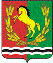 СОВЕТ     ДЕПУТАТОВМУНИЦИПАЛЬНОГО   ОБРАЗОВАНИЯ    ЗАГЛЯДИНСКИЙ СЕЛЬСОВЕТАСЕКЕЕВСКОГО РАЙОНА    ОРЕНБУРГСКОЙ ОБЛАСТИ                            Доходы                                                                                                                тыс.рубСобственные доходыНалог на доходы физ.лиц                                                                                 1440,2Единый сельхоз налог                                                                                          2129,8Земельный налог                                                                                                   367,3Налог на имущество                                                                                              118,2Гос.пошлина                                                                                                              9,2Арендная плата за землю                                                                                      25,6Доход от продаж материальных активов                                                           Задолженность и перерасчеты                                                                              Акцизы                                                                                                                         475,8Неналоговые платежи                                                                                             Итого собств. Доходов                                                                                         4566,1Безвозмездные поступления, в т.чДотация                                                                                                                    4675,0Субвенция на воинский учет                                                                                 116,9Субвенция на регистрацию актов гражданского состояния                           14,3Межбюджетные трансферты                                                                                 370,0Прочие субсидии на ремонт дорог                                                                      Субсидии на строительство водопровода                                                         Безвозмездные поступления                                                                              Итого                                                                                                                        5 176,2ВСЕГО ДОХОДОВ                                                                                                   9742,3РасходыСодержание главы                                                                                                 566,0Содержание аппарата                                                                                         1 719,0В т.ч. зарплата аппарата, юриста, расходы на ГСМ, ремонт автомобиля, расходы на запчасти к автомобилю, на содержание программ, на связь, коммунальные услуги, страхование автомобиля, дератизация, тех.обслуживание газовых приборов, ремонт компьютерной техники   1 719,0                                                                                                                                                Обеспечение противопожарной службы                                                          15,0Благоустройство    всего                                                                                     5095,2                                   В т.ч. уличное освещение                                                                                      492,1    Замена ламп и светильников, Тех. Обслуживание ул.освещения, электромонтажные работы                                                                                     100,0      Содержание дорог                                                                                             1626,4      Кап.ремонт улично-дорожной сети                                                               537,6Прочие мероприятия (Сбор и вывоз мусора, захоронение свалки мусора, зарплата мусорщиков и косильщиков, подготовка смет и проектов, экспертизы документов, организация и проведение праздников  проводы Русской зимы, День Победы, День пожилых людей, Новый год, крещение, ремонт памятника, ремонт водопровода, кадастровые работы, работы БТИ,                                                                                       устройство детских площадок –                                                                       1180,7Коммунальное хозяйство.                                                                                  1078,2Содержание мест захоронения                                                                            80,2Охрана окружающей среды посадка зеленых насаждений                         -Содержание СДК и библиотеки                                                                       1 545,2Физкультура и спорт                                                                                                 62,5ЕДДС                                                                                                                            -Воинский учет                                                                                                           116,9ЗАГС                                                                                                                                 14,3Итого расходов                                                                                                       9134,1